LAS ABEJAS DE LA MIELFICHA 10.  LOS PRODUCTOS DE LAS ABEJASMi nombre es tengo años,y vivo en el municipio de Podríamos decir que los principales productos que nos ofrecen las abejas, son siete.¿Cuáles crees que son?, , , , ,,De todos los productos de las abejas, tres de ellos son alimentos.¿Sabrías decirnos cuáles son?Otros dos de sus productos, son materiales que usan para construir panales oaislar la colmena.¿Sabrías decirnos cuáles son?¿Cuáles de estas afirmaciones crees que son ciertas?Las abejas son excelentes polinizadores				Los humanos no usamos el veneno de abeja para nada		El propóleo tiene propiedades medicinales			La cera de abeja es muy usada como edulcorante		La miel es utilizada para hacer velas				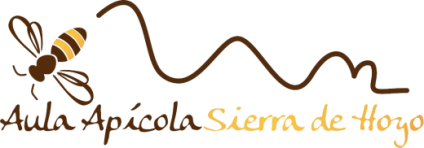 www.aulaapicolahoyo.com